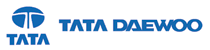        ※ 인턴 및 아르바이트 경력은 기재하지 말 것.1.지원서 상의 모든 기재 사항은 사실과 다름 없음을 확인합니다. 2.만약 허위임이 확인 될 경우 채용 취소 등 어떠한 불이익도 감수 하겠습니다.  ※ 위 사항에 대한 입사지원자의 동의여부는 상기 입사지원서 제출과 동시에 동의한 것으로 간주됩니다.작성일자 :            년      월      일        작 성 자 :           (인)수 험번 호※ 회사 기재사진 첨부(3개월 이내)성    명(한글) 지원분야 및 근무 희망지역지원분야 및 근무 희망지역사진 첨부(3개월 이내)성    명(영문) 지원분야1지망 : 사진 첨부(3개월 이내)생년월일        년      월     일지원분야2지망 : 사진 첨부(3개월 이내)E-mail희망지역1지망 :사진 첨부(3개월 이내)※ 희망연봉희망지역2지망 :현  주  소현  주  소주    소 :  우편번호 :                  (호주 :            )주    소 :  우편번호 :                  (호주 :            )주    소 :  우편번호 :                  (호주 :            )주    소 :  우편번호 :                  (호주 :            )주    소 :  우편번호 :                  (호주 :            )집 전 화현  주  소현  주  소주    소 :  우편번호 :                  (호주 :            )주    소 :  우편번호 :                  (호주 :            )주    소 :  우편번호 :                  (호주 :            )주    소 :  우편번호 :                  (호주 :            )주    소 :  우편번호 :                  (호주 :            )휴대전화학력사항년   월  고등학교 졸업 · 검정고시  고등학교 졸업 · 검정고시  고등학교 졸업 · 검정고시소재지학교성적학교성적※ 대학교 성적만 기재※ 대학교 성적만 기재※ 대학교 성적만 기재학력사항년   월전문대학           학과  졸업전문대학           학과  졸업전문대학           학과  졸업(1. 주간  2. 야간)(1. 주간  2. 야간)학교성적학교성적/ 4.5/ 4.5/ 4.5학력사항년   월 대 학 교           학과 (입학, 편입) 대 학 교           학과 (입학, 편입) 대 학 교           학과 (입학, 편입)(1. 주간  2. 야간)(1. 주간  2. 야간)해외연수해외연수국 가학력사항년   월 대 학 교           학과 (졸업, 졸·예) 대 학 교           학과 (졸업, 졸·예) 대 학 교           학과 (졸업, 졸·예)(1. 본교  2. 분교)(1. 본교  2. 분교)해외연수해외연수기 간년    개월년    개월학력사항년   월 대 학 원           전공 대 학 원           전공 대 학 원           전공1. (     )년 재학2. (     )년 수료3. 학위취득수료1. (     )년 재학2. (     )년 수료3. 학위취득수료사회봉사사회봉사병역사항군필 여부1. 만    기2. 보 충 역3. 면    제군 별1.육군   2.해군3.공군   4.해병5.전경   6.기타병 과보훈/장애인 여부보훈/장애인 여부보훈/장애인 여부보훈/장애인 여부보훈/장애인 여부병역사항군필 여부1. 만    기2. 보 충 역3. 면    제군 별1.육군   2.해군3.공군   4.해병5.전경   6.기타병 과보  훈보  훈보  훈장애우장애우병역사항계   급복무기간    년   월~    년   월면 제사 유대상여부O / XO / X대상여부O / X병역사항계   급복무기간    년   월~    년   월면 제사 유보훈번호장애구분병역사항계   급복무기간    년   월~    년   월면 제사 유국가유공자와의 관계장애급수급자격증자격증 종류취 득 일시행/발급기관외국어언어회 화독 해작 문자격증외국어상 중 하상 중 하상 중 하자격증외국어상 중 하상 중 하상 중 하자격증외국어 토익 등 공인시험 점수 토익 등 공인시험 점수 토익 등 공인시험 점수 토익 등 공인시험 점수자격증외국어예) 토익 800 점예) 토익 800 점경력사항근 무 기 간직 장 명담 당 업 무최 종 직 위퇴 직 사 유경력사항~경력사항~경력사항~경력사항~● 자신에 대한 소개를 자유롭게 기술● 자신에 대한 소개를 자유롭게 기술구분내  용성장과정성격의장단점지원동기관심분야자신의PR